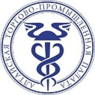 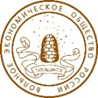 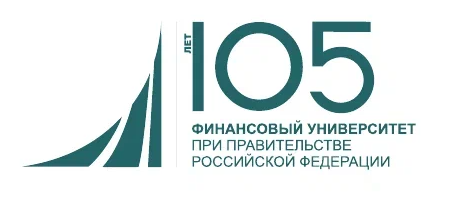 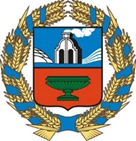 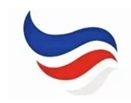 ПРОГРАММАXVI международной научно-практической конференции«Трансформация социально-экономической модели развития страны: необходимость, возможности, направления», посвященной 105-летию Финуниверситета НАПРАВЛЕНИЯ РАБОТЫ:1.	Модернизация социально-экономических процессов в современных условиях.2.	Учетно-аналитическое и информационно-технологическое обеспечение бизнеса в агрессивных условиях внешнеэкономической среды.3.	Современные тренды в обучении и воспитании нового поколения.г. Барнаул16–17 мая 2024 годаПРОГРАММНЫЙ КОМИТЕТ КОНФЕРЕНЦИИПредседатель программного комитетаИванова В.А., доктор философских наук, профессор кафедры «Общегуманитарные науки и межкультурные коммуникации», директор Алтайского филиала Финуниверситета, председатель Комитета по образованию и содействию развитию бизнеса Торгово-промышленной палаты Алтайского края, председатель Общественного совета при Управлении по труду и занятости населения Алтайского края. Члены программного комитета:Дешевых Е.В., заместитель Председателя Правительства Алтайского края, министр экономического развития Алтайского края;Ситников Д.Г., заместитель Председателя Правительства Алтайского края, министр финансов Алтайского края;Зрюмов Е.А., доктор технических наук, министр цифрового развития и связи Алтайского края;Голобородько Д.А., заместитель председателя Алтайского краевого Законодательного Собрания, председатель комитета по правовой политике и местному самоуправлению;Бровко Н.А., доктор экономических наук, профессор, декан Экономического факультета Кыргызско-Российского Славянского университета им. Б. Ельцина, г. Бишкек, Кыргызстан;Ердакова В.П., доктор технических наук, профессор, профессор кафедры гостиничного и ресторанного бизнеса Сочинского государственного университета;Желудкова Т.А., директор территориального офиса «Алтайский» Сибирского филиала ПАО Росбанк;Костина В.М., руководитель Управления Федерального казначейства по Алтайскому краю;Легостаев А.В., руководитель Управления Федеральной налоговой службы России по Алтайскому краю;Слободчиков А.В., директор Алтайского фонда развития малого и среднего предпринимательства. ОРГАНИЗАЦИОННЫЙ КОМИТЕТ КОНФЕРЕНЦИИПредседатель организационного комитетаСильченко Е.В., кандидат филологических наук, заместитель директора по учебно-методической работе Алтайского филиала Финуниверситета. Члены организационного комитета:Косёнкова П.А., младший научный сотрудник Алтайского филиала Финуниверситета, старший преподаватель кафедры «Учёт и информационные технологии в бизнесе»;Богданова М.М., кандидат экономических наук, доцент, заведующий кафедрой «Учёт и информационные технологии в бизнесе» Алтайского филиала Финансового университета;Маслихова Е.А., кандидат экономических наук, доцент, заведующий кафедрой «Экономика и финансы» Алтайского филиала Финуниверситета;Шевелев С.Ю., кандидат экономических наук, доцент, заведующий кафедрой «Общегуманитарные науки и межкультурные коммуникации» Алтайского филиала Финуниверситета. РЕГЛАМЕНТ РАБОТЫ КОНФЕРЕНЦИИДень первый: 16 мая 2024 годаДень второй: 17 мая 2024 года16 мая 2024 годаТОРЖЕСТВЕННОЕ ОТКРЫТИЕ 13:00 – 13:30 ч., аудитория № 616Ссылка для подключения: https://my.mts-link.ru/j/53280589/304725880Приветствие:Директор Алтайского филиала Финуниверситета, доктор философских наук, профессор кафедры «Общегуманитарные науки и межкультурные коммуникации» Иванова Валерия Айбасовна. Директор Дирекции по контролю за деятельностью и развитием филиалов, профессор кафедры иностранных языков и межкультурной коммуникации Факультета международных экономических отношений, доктор филологических наук, профессор Финуниверситета Юдина Наталья Владимировна.  Член правления РСПП, генеральный директор СПКФР Маштакеева Диана Каримовна.Заместитель председателя постоянного комитета по бюджетной, налоговой, экономической политике и имущественным отношениям Мордовин Иван Иванович. ПЛЕНАРНОЕ ЗАСЕДАНИЕ13:30 – 16:00 ч., аудитория № 616Ссылка для подключения: https://my.mts-link.ru/j/53280589/304725880Модератор: Ижболдин-Кронберг Анатолий Рудольфович, кандидат экономических наук, доцент кафедры «Экономика и финансы» Алтайского филиала Финуниверситета.Доклады17 мая 2024 годаСЕКЦИЯ 1. Регион в процессе системной трансформацииОрганизатор – кафедра «Экономика и финансы»10:00 – 12:00 ч., аудитория № 504 Ссылка для подключения:  https://my.mts-link.ru/j/53280589/1059408368Модератор: Разгон Антон Викторович, кандидат экономических наук, доцент кафедры «Экономика и финансы» Алтайского филиала Финуниверситета. Данилова Светлана Витальевна, кандидат экономических наук, доцент Нижневартовского государственного университета, Есенкова Елена Задоаровна, магистрант Нижневартовского государственного университета «Теоретико-методические основы бизнес-анализа видов экономической деятельности региональных представителей бизнеса». Данилова Светлана Витальевна, кандидат экономических наук, доцент Нижневартовского государственного университета, Тараканов Иван Владимирович, магистрант Нижневартовского государственного университета «PESTEL-анализ и SWOT-анализ пищевой промышленности ХМАО-Югры». Данилова Светлана Витальевна, кандидат экономических наук, доцент Нижневартовского государственного университета, Есенков Дмитрий Викторович, магистрант Нижневартовского государственного университета «Анализ рисков и ABC-анализ бизнеса регионов РФ в пищевой промышленности». Гасникова Светлана Юрьевна, кандидат культурологии, доцент Нижневартовского государственного университета, Мельхерт Анастасия Сергеевна, магистрант Нижневартовского государственного университета «Современные технологии проведения бизнес-анализа региональных бизнес – единиц». Фахретдинова Алина Салаватовна, магистрант Нижневартовского государственного университета, Тагирова Асет Вахаевна, старший преподаватель Нижневартовского государственного университета «SWOT-анализ и анализ конкурентноспособности бизнеса в сфере охоты и лесного хозяйства ХМАО-Югры». Ильиных Юлия Михайловна, кандидат экономических наук, доцент Алтайского филиала Финуниверситета, Немчинова Ирина Дмитриевна, магистрант Алтайского филиала Финуниверситета «Дистанционное банковское обслуживание в условиях цифровизации». Другова Татьяна Викторовна, кандидат экономических наук, доцент Алтайского филиала Финуниверситета «Особенности экономической структуры региона в условиях развития локальной специализации территорий».Ижболдин-Кронберг Анатолий Рудольфович, кандидат экономических наук, доцент кафедры «Экономика и финансы» Алтайского филиала Финуниверситета «Ключевые проблемы предкризисного мира, российская ситуация и перспективы построения двухуровневой модели экономики».Габдрахманов Руслан Салаватович, ведущий инженер-супервайзер филиал ООО «РН-ГРП», Дубровин Антон Александрович, магистрант Нижневартовского государственного университета «Анализ инструментов для исследования нефтесервисной отрасли».Галынчик Татьяна Анатольевна, кандидат экономических наук, доцент Нижневартовского государственного университета, Вердиханов Фейтулла Нейруллаевич, магистрант Нижневартовского государственного университета, Лужанова Екатерина Дмитриевна, студент Нижневартовского государственного университета «Интеграция геймификации и нейронных сетей для эффективной оценки и управления персоналом в организации».Галынчик Татьяна Анатольевна, кандидат экономических наук, доцент Нижневартовского государственного университета, Шазьянов Руслан Назимович, магистрант Нижневартовского государственного университета, Лужанова Екатерина Дмитриевна, студент Нижневартовского государственного университета «Отраслевой аспект состояния пищевой промышленности».Романов Александр Викторович, специалист ООО «Катобьнефть», Длугаш Глеб Владимирович, магистрант Нижневартовского государственного университета «Исследование состояния нефтегазовой отрасли ХМАО-Югры».Сулейманов Вадим Шамилович, сменный технолог ЦИТС ООО «Тарховское», Юхимчук Игорь Леонидович, магистрант Нижневартовского государственного университета «Анализ сферы общественного питания ХМАО-Югры».Ильиных Юлия Михайловна, кандидат экономических наук, доцент Алтайского филиала Финуниверситета, Мурашкин Владимир Петрович, магистрант Алтайского филиала Финуниверситета «Способы привлечения капитала компаниями».Кудинова Маргарита Геннадьевна, кандидат экономических наук, заведующий кафедрой Алтайского государственного аграрного университета, Кузнецова Анна Витальевна, студент Алтайского государственного аграрного университета «Влияние процесса цифровой трансформации на экономическую и социальную динамику аграрного региона (на материалах Алтайского края)».Ильиных Юлия Михайловна, кандидат экономических наук, заведующий кафедрой Алтайского филиала Финуниверситета, Отчик Алиса Алексевна, магистрант Алтайского филиала Финуниверситета «Цифровизация страхового сектора: реальность и перспективы».Маслихова Елена Александровна, кандидат экономических наук, доцент Алтайского филиала Финуниверситета,  Предейна Александра Геннадьевна, магистрант Алтайского филиала Финуниверситета «Классификация технологий банковского кредитования малого и среднего бизнеса».Ильиных Юлия Михайловна, кандидат экономических наук, доцент Алтайского филиала Финуниверситета, Головина Екатерина Андреевна, магистрант Алтайского филиала Финуниверситета «Экосистема как новая модель развития страховой компании».Межина Марина Валерьевна, кандидат экономических наук, доцент Алтайского филиала Финуниверситета, Колесников Сергей Алексеевич, магистрант Алтайского филиала Финуниверситета «Понятие транспортно-экспедиционных рисков и их классификация».Ильиных Юлия Михайловна, кандидат экономических наук, доцент Алтайского филиала Финуниверситета, Манчак Евгения Игоревна, магистрант Алтайского филиала Финуниверситета «Анализ рынка добровольного медицинского страхования (ДМС) в России».Межина Марина Валерьевна, кандидат экономических наук, доцент Алтайского филиала Финуниверситета, Бражникова Кристина Алексеевна, магистрант Алтайского филиала Финуниверситета «Цифровизация транспортно-логистической отрасли в России».Ильиных Юлия Михайловна, кандидат экономических наук, доцент Алтайского филиала Финуниверситета, Лю-бен-вен Владислав Игоревич, магистрант Алтайского филиала Финуниверситета «Краткосрочные и долгосрочные   тренды развития банковского сектора  Российской Федерации».Секция 2. Форсайт-сессия «Современная российская экономика: ожидания и реальность» Организатор – кафедра «Учёт и информационные технологии в бизнесе»10:00 – 12:00 ч., аудитория № 604Ссылка для подключения:https://my.mts-link.ru/j/62169903/1153909489Модератор:Богданова Марина Михайловна, кандидат экономических наук, доцент, заведующий кафедрой «Учёт и информационные технологии в бизнесе» Алтайского филиала ФинуниверситетаБогданова Марина Михайловна, кандидат экономических наук, заведующий кафедрой Алтайского филиала Финуниверситета, Шурыгин Алексей Олегович, магистрант Алтайского филиала Финуниверситета «Роль и место малого предпринимательства в современной экономике».Безредина Наталья Александровна, магистрант Алтайского филиала Финуниверситета, Левичева Светлана Викторовна, кандидат экономических наук, доцент кафедры Алтайского филиала Финуниверситета «Оценка кредитоспособности компании, её роль в современной экономики».Богданова Марина Михайловна, кандидат экономических наук, заведующий кафедрой Алтайского филиала Финуниверситета, Неверов Павел Александрович,  кандидат экономических наук, доцент кафедры Алтайского филиала Финуниверситета «Принципы грамотного управления семейным бюджетом».Пислегина Наталья Владимировна, кандидат экономических наук, доцент Алтайского филиала Российской академии народного хозяйства и государственной службы при Президенте Российской Федерации, Кротов Роман Николаевич, магистрант Алтайского филиала Российской академии народного хозяйства и государственной службы при Президенте Российской Федерации «Диверсификация как способ защиты от инвестиционных рисков».Косёнкова Полина Андреевна, старший преподаватель Алтайского филиала Финуниверситета, Левичева Светлана Викторовна, кандидат экономических наук, доцент кафедры Алтайского филиала Финуниверситета «Состояние развития инфраструктуры сельских территорий Алтайского края».Ивлева Екатерина Юрьевна, магистрант Алтайского филиала Финуниверситета, Левичева Светлана Викторовна, кандидат экономических наук, доцент кафедры Алтайского филиала Финуниверситета «Влияние автоматизации и цифровых технологий на ведение бухгалтерского учета организации».Пислегина Наталья Владимировна, кандидат экономических наук, доцент Алтайского филиала Российской академии народного хозяйства и государственной службы при Президенте Российской Федерации, Беляева Анна Андреевна, магистрант Алтайского филиала Российской академии народного хозяйства и государственной службы при Президенте Российской Федерации «Проблемные аспекты цифровизации строительной отрасли».Секция 3. Современные тренды в обучении и воспитании нового поколенияОрганизатор – кафедра «Общегуманитарные науки и межкультурные коммуникации»14:00 – 16:00 ч., аудитория № 612 Ссылка для подключения:https://my.mts-link.ru/j/53280589/1822014053Модератор:Кузеванова Ольга Михайловна, кандидат педагогических наук, доцент кафедры «Общегуманитарные науки и межкультурные коммуникации» Алтайского филиала Финуниверситета.Соловьёва Юлия Валерьевна, преподаватель экономических дисциплин Алтайской академии гостеприимства «Наставничество как один из механизмов развития функциональной финансовой грамотности».Гончарюк Наталья Леонидовна, старший преподаватель Алтайского государственного педагогического университета «Возможности применения коммуникативного подхода на уроках иностранного языка».Блинова Юлия Викторовна, кандидат филологических наук, доцент Алтайского государственного университета «О синонимии в юридическом письме».Афонина Раиса Николаевна, кандидат сельскохозяйственных наук, доцент Алтайского государственного педагогического университета, Литвина Елена Валерьевна, кандидат педагогических наук, доцент Алтайского филиала Финуниверситета, Шевелев Сергей Юрьевич, кандидат экономических наук, заведующий кафедрой Алтайского филиала Финуниверситета «Организация самостоятельной работы студентов в образовательном процессе ВУЗа».Глазкова Татьяна Николаевна, кандидат экономических наук, доцент Алтайского государственного технического университета им. И.И. Ползунова, Чубур Ольга Васильевна, кандидат экономических наук, доцент Алтайского филиала Российской академии народного хозяйства и государственной службы при Президенте Российской Федерации «Роль цифровой грамотности в формировании финансовой культуры населения». Сильченко Елена Викторовна, кандидат филологических наук, доцент Алтайского филиала Финуниверситета «Место книжного клуба в воспитательной работе современного ВУЗа». Митина Алёна Александровна, кандидат педагогических наук, доцент Алтайского института развития образования им. А.М. Топорова «Воспитательный потенциал игры в студенческих сообществах».Просекова Елена Николаевна, преподаватель Алтайского краевого педагогического лицея, Шишаева Екатерина Николаевна, преподаватель Алтайского краевого педагогического лицея «Воспитательный аспект при обучении детей-инвалидов с применением дистанционных образовательных технологий».Шенкнехт Татьяна Валерьевна, кандидат филологических наук, доцент Алтайского государственного педагогического университета  «Межпредметная интеграция в обучении иностранному языку студентов неязыковых специальностей».Шевелев Сергей Юрьевич, кандидат экономических наук, заведующий кафедрой Алтайского филиала Финуниверситета «Современные методы обучения правовых дисциплин».Блинова Юлия Викторовна, кандидат филологических наук, доцент Алтайского государственного педагогического университета  «О синонимии в юридическом письме».Москалюк Ольга Сергеевна, кандидат филологических наук, доцент Алтайского государственного педагогического университета  «Патриотическое воспитание студентов вуза в процессе изучения иностранного языка».Афанасьев Павел Алексеевич, кандидат исторических наук, доцент Алтайского государственного педагогического университета  «Исторический аспект традиционных ценностей русской культуры в воспитании подрастающего поколения».Темербаев Сергей Айбасович, старший преподаватель Алтайского филиала Финуниверситета «Физическая культура и спорт как элемент воспитательного воздействия в системе образования».Кузеванова Ольга Михайловна, кандидат педагогических наук, доцент Алтайского филиала Финуниверситета «Гражданско-патриотическое воспитание студентов вуза процессе изучения гуманитарных дисциплин».Сагала Ирина Анатольевна, учитель МБОУ «Белокурихинская СОШ № 1» «Волонтерская деятельность как метод формирования эффективной модели финансового поведения молодежи».Подобреева Эльмира Владимировна, учитель МКОУ «Тальменская СОШ № 1» «Тональная цифровизация в системе современного образования и воспитания».Правительство Алтайского краяАлтайское краевое законодательное собраниеФГОБУ ВО Финансовый Университет при Правительстве Российской Федерации (Алтайский филиал)Вольное экономическое общество РоссииАНО «Межрегиональный межотраслевой центр развития квалификаций и компетенций» Партнеры:ГОУ ВПО Кыргызско-Российский Славянский университет имени первого Президента Российской Федерации Б.Н. ЕльцинаКыргызский государственный университет имени И. Арабаева Торгово-промышленная палата Алтайского края, Комитет по образованию и содействию развитию бизнеса12:30 – 13:00Регистрация участников  (6 этаж, холл)13:00 – 13:30 Торжественное открытие (аудитория № 616, 6 этаж)13:30 – 16:20Пленарное заседание (аудитория № 616, 6 этаж)10:00 – 12:00Секция 1. Регион в процессе системной трансформации (аудитория № 504)10:00 – 12:00Секция 2. Форсайт-сессия «Современная российская экономика: ожидания и реальность» (аудитория № 604)14:00 – 16:00Секция 3. Современные тренды в обучении и воспитании нового поколения (аудитория № 612)№ВремяСпикерТема13:30–13:50Ижболдин-Кронберг Анатолий Рудольфович, кандидат экономических наук, доцент кафедры «Экономика и финансы» Алтайского филиала Финуниверситета «Экономика на перепутье: стоять нельзя двигаться»13:50–14:10Зрюмов Евгений Александрович, доктор технических наук, министр цифрового развития и связи Алтайского края «Искусственный интеллект как фактор трансформации социально-экономического развития»14:10–14:30Тюриков Александр Георгиевич, доктор социологических наук, профессор, главный научный сотрудник Института гуманитарных технологий и социального инжиниринга Факультета социальных наук и массовых коммуникаций «Трансформация рынка труда: кадровый голод или окна возможностей?»14:30–14:50Русакова Анастасия Сергеевна, генеральный директор Ассоциации «Национальное объединение внутренних аудиторов и контролеров» «Совершенствование контрольно-надзорной деятельности в России»14:50–15:10Соломонова Галина Сергеевна, руководитель Центра развития квалификаций (проектный офис) Северо-Восточного Федерального университета имени М.К. Аммосова «Об опыте СВФУ по интеграции инструментов НСК в образовательную и кадровую политику университета»15:10–15:30Демин Михаил Викторович, заместитель министра финансов Алтайского края «Об исполнении краевого бюджета»15:30–15:50Маслов Михаил Сергеевич, заместитель декана факультета дополнительного профессионального образования Алтайского государственного института культуры, председатель Общественного совета по проведению независимой оценки качества условий оказания услуг организациями культуры при Министерстве культуры Алтайского края«Дополнительное профессиональное образование в условиях цифровой экономики»15:50–16:10Иванова Валерия Айбасовна, доктор философских наук, профессор кафедры «Общегуманитарные науки и межкультурные коммуникации», директор Алтайского филиала Финуниверситета «О практиках оценки качества профессионального образования работодателями»16:10–16:20Подведение итоговПодведение итогов